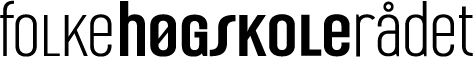 Folkehøgskolene	Folkehøgskoleorganisasjonene	FHSR-rundskriv 7/19Folkehøgskolebladene	Oslo 13. juni 2019HUSLEIETILSKUDD – RETNINGSLINJERVedlagt følger retningslinjer for tildeling av husleietilskudd. Rundskrivet erstatter FHSRr-skriv 8/18.Med hilsen for FolkehøgskolerådetLive Hokstad /s/	Christian Tynning Bjørnø /s/leder	daglig lederVedlegg: Retningslinjer for tildeling av husleietilskudd med vedlegg.Folkehøgskolerådet, Øvre Vollgate 13, 0158 Oslo Telefon: 926 13 292  – E-post: fhsr@folkehogskole.no - Internett: www.folkehogskole.no/fhsrOrganisasjonsnummer 976 949 307 – Bankgironummer 8101 12 13901 Retningslinjer for tildeling av husleietilskudd. (Gjeldende fra 01.01.19) Disse retningslinjene skal være med på å sikre at husleietilskuddet til den enkelte folkehøgskole er korrekt, og at skolene bruker det offentlige tilskuddet i samsvar med lov om folkehøyskoler. Folkehøgskolerådet avgir innstilling til Kunnskapsdepartementet på utbetaling av husleietilskudd til skolene. Innstillingen er basert på følgende retningslinjer: 1. Planer om nybygg/storvøling sendes til Rådet innen 1.september året før revidert regnskap sendes. 2. Revidert regnskap må være innsendt senest 1. september året før endringer i husleietilskuddet kan tre i kraft. 3. Husleiegrunnlaget skrives ned over 25 år, dvs. 4 % per år, og beregnes etter en rentefot som fastsettes ett år av gangen i forbindelse med framlegging og godkjenning av statsbudsjettet. 4. Folkehøgskolerådet godkjenner nybygg og ombygging (storvøling) av eldre deler av skolen, samt offentlige pålegg som følger av lovendringer i samfunnet. A. Skolens godkjente husleiegrunnlag vises i vedlegg 2. B. Husleiegrunnlaget knyttes opp mot bygningsmassen for skoledrift. Ut over selve bygningen godkjennes bare fastmontert kjøkkenutstyr, skap på elevrom, baderomsutstyr og fastmonterte stoler i foredragssal. Se vedlegg1, pkt I. C. Utgifter i forbindelse med ”leasing” kan ikke tas med i husleiegrunnlaget. D. Er det avsatt mer midler enn det som går med til rentekostnader, blir restbeløpet fordelt mellom skolene etter internatkapasitet. 5. Er den samlede endringen av ”husleietilskudd” større enn det som dekkes inn via kommende statsbudsjett, blir det satt opp køordning. 6. Maksimalgrensa for byggekostnader ved nybygg er per 1. januar 2019 kr 23.289,00/kvm. Endringer knyttes til Statistisk sentralbyrås indeks for boligblokk per 15.7. med virkning fra 1. januar året etter. 7. Arealkostnad per kvm for storvøling er 75 % av maksimal arealkostnad ved nybygg. Skolens ledelse har sammen med revisor ansvar for å skille mellom storvøling og vedlikehold. Storvøling betyr kvalitetsheving. Storvøling er ofte en form for ombygging, men noe mer enn vedlikehold og må utgjøre betydelig kvalitetsheving av bygget. Maling er vedlikehold. Blir dette tatt samtidig med at kledning/plater og isolasjon skiftes, er det naturlig at alle utgiftene kommer med i husleiegrunnlaget som et storvølingstiltak. Bare å legge nytt gulvbelegg av samme kvalitet fordi det gamle er utslitt, blir regnet som vedlikehold. Ved bruk av vaktmester over 100 % stilling så må timeregnskap vedlegges. Underskrift fra rektor og revisor stadfester at regelverket er fulgt 8. Hvis en bygning brukes av flere brukere gjennom året, vil husleiegrunnlaget bli beregnet forholdsmessig (prosentdel). Dette vil også gjelde om skolen leier areal. Skolens brukstid i forhold til makstid legges da til grunn for utregningen. 9. Skolen har ansvar for å melde fra til Folkehøgskolerådet om leie-/bruksforholda slik at avkortning kan skje i forståelse mellom skolen og Rådet. 10. Forhåndsgodkjenning gjelder normalt for 1 år. Dersom en skole har fått godkjent et større prosjekt og det er kommet i gang, men endelig byggeregnskap ikke er klart innen 1. år, kan restgodkjenningen søkes overført til året etter. Søknad om forhåndsgodkjenning skal underskrives av rektor. (Vedlegg 3) 11. Søknad om endring av husleietilskuddet gjøres på egne skjema. (Se vedlegg 4). Ved søknad om endring i husleiegrunnlaget, skal skjemaet underskrives av både rektor og revisor. 12. Dersom en skole avhender bygningsareal (salg/sanering) blir husleiegrunnlaget redusert med den summen dette arealet utløser. Endringen skjer med virkning fra førstkommende 1. januar. Skolen har ansvar for straks å melde fra til Folkehøgskolerådet. 13. Ved flytting av en skole (til andre bygninger), vil husleiegrunnlaget bli vurdert i det enkelte tilfellet. Hovedregelen er å ta utgangspunkt i kvm-prisen da bygningen ble reist. Denne summen reduseres med 4 % per år fram til folkehøgskolen overtar bruken. (bruk til folkehøgskole). Summen en da kommer fram til, vurderes i forhold til maks-sum for husleiegrunnlag for skolen. 14. Oppstart av ny skole: Se bl.a. pkt. 6, 8, 12 og 13. 15. Skoler som ikke eier bygningene selv, må vurdere hvor mye en kan betale i husleie uten at det går på bekostning av skoledrifta. Husleia må vurderes i forhold til de kostnadene skolen ville hatt over tid ved å eie selv. Vær oppmerksom på at husleiegrunnlaget blir redusert med 4 % per år. Dette vil også medføre reduksjon i husleietilskuddet. En må også vurdere hvor lang leieavtale det er hensiktsmessig for skolen å ha. Vedlegg 1Nybygg og storvølingHusleietilskuddet gjelder folkehøgskoledriftSkolene får stor frihet til å bruke bygningsmassen for å dekke egne behov, men nybygg/storvøling skal i hovedsak være knyttet til:Administrasjon:Kontor til rektor, inspektør, økonomileder, resepsjon, kopieringsrom, materialrom, nær- og fjernarkiv, møterom, arbeidsrom for lærerne, internatleder, kortkursleder.Kroppsøving og scene:Gymnastikksal, apparatrom, garderobe, dusj og toalett, badstue, scene, garderobe til scene.Klasserom:Klasserom, foredragssal, gymsal.Kjøkken:Internatkjøkken, matvarelager m/ kjøle og fryserom, vaskerom og tørkeromFellesrom:Matsal og fellesstueInternat:Elevhybler, wc/dusj, Internatstuer, lagerrom, vaskerom, tørkerom, diversePersonalrom m.m.:Toalett, rom til kjøkken-, renhold- og internatbetjening, sykerom/gjesterom og fyrrom/ventilasjonsrom.Husleietilskuddet gjelder ikke personalboliger.Øvre grense for godkjent husleiegrunnlagFra 1. januar 2013 innføres det en differensiert øvre grense for godkjent husleiegrunnlag beregnet ut fra skolens internatkapasitet. Se tabellen i vedlegg 2.Følgende modell ligger til grunn for utregningen: Grunnareal på 1850 kvm er likt for alle skoler. 	I tillegg kommer:Skoler med godkjent internatkapasitet på mindre enn 90 elever, 29 kvm/ elevplass, eller.Skoler med godkjent internatkapasitet mellom 90 og 114 elever, 30,5 kvm/ elevplass, ellerSkoler med en godkjent internatkapasitet på minst 115 elever, 31 kvm/elevplass.Arealsummen multipliseres med et gitt og indeksregulert (1. januar) beløp hvert år. Fra 01.01. 2019 er beløpet kr 9 736,69Vedlegg 2Vedlegg 3 Søknadsskjema: ForhåndsgodkjenningSkolen må legge ved tegninger. Arealet som skal bygges / storvøles må merkes av og oppgis i m2.Kostnad på prosjektet må være så realistisk som mulig. Godkjent sum for ett prosjekt kan ikke automatisk brukes til andre prosjekt. Forhåndsgodkjenninga gjelder alltid konkrete prosjekt.Internatkapasitet godkjent av Departement/Utdanningsdirektorat:Vi bekrefter at retningslinjene for endret husleiegrunnlag er fulgt, og at arealet blir primært brukt til skoledrift.Storvøling betyr kvalitetsheving. Inventar som ikke er fastmontert i rommet, er ikke tatt med. (Bare fastmontert kjøkkenutstyr, skap på elevrom, baderomsutstyr og fastmonterte stoler i Foredragssal godkjennes, jf. pkt. 4b og 7 i retningslinjene).NB! Alle felt market med gult må fylles ut.Dato:………………………………	Underskrift:…………………………………………………………(rektor)Vedlegg 4Søknadsskjema: Økning i husleiegrunnlaget Bruk samme tekst på prosjektet på denne søknaden som på forhåndsgodkjenninga.Send ikke søknad om økt husleiegrunnlag før prosjekt er sluttført.Internatkapasitet godkjent av Departement/Utdanningsdirektorat:Vi bekrefter at retningslinjene for husleiegrunnlag er fulgt, og at arealet blir primært brukt til skoledrift.Storvøling betyr kvalitetsheving. Inventar som ikke er fastmontert i rommet, er ikke tatt med. (Bare fastmontert kjøkkenutstyr, skap på elevrom, baderomsutstyr og fastmonterte stoler i Foredragssal godkjennes, jf. pkt. 4b og 7 i retningslinjene).						Underskrift: ………………………………………(rektor)Dato:……………………………………		Underskrift: ...…………………………………….(revisor)Vedlegg: Regnskap med godkjenning fra revisorNB! Alle felt merket med gult må fylles ut.SkoleGodkjent internatkapasitetMaks husleiegrunnlagAgder fhs9646 521 911Alta fhs10749 788 571Arbeiderbevegelsens fhs7639 472 546Bakketun fhs8943 143 279Bjerkely fhs8642 296 187Buskerud fhs7940 319 638Bømlo fhs9145 037 065Danvik fhs12054 233 370Elverum fhs9947 412 818Fana fhs9245 334 034Fhs 69˚Nord5032 131 081Fhs Nord-Norge7739 754 910Fhs Sørlandet12555 742 557Fjordane fhs8241 166 730Follo fhs9145 037 065Fosen fhs5633 825 265Fredly fhs11451 867 354Grenland fhs10448 897 663Hadeland fhs8441 731 459Hallingdal fhs8441 731 459Hardanger fhs7739 754 910Harstad fhs7238 343 090Haugetun fhs10749 788 571Hedmarktoppen fhs12154 535 207Helgeland fhs7539 190 182Holtekilen fhs7940 319 638Hurdal Verk fhs10047 709 787Høgtun fhs9847 115 849Idrettsskolen8842 860 915Jeløy fhs8842 860 915Jæren fhs9245 334 034Karmøy fhs8742 578 551Kristiansand fhs8241 166 730Lofoten fhs8943 143 279Lundheim fhs75 + 3049 194 632Manger fhs5232 695 809Molde fhs10348 600 694Musikkfhs Viken11050 679 478Møre fhs9445 927 972Namdals fhs68 37 213 634Nansenskolen fhs7639 472 546Nordfjord fhs12054 233 370Nordhordland fhs15564 797 680Nordmøre fhs9746 818 880Nord-N. P skole5934 672 357Pasvik fhs5934 672 357Peder Morset fhs6636 648 906Ringebu fhs7037 778 362Ringerike fhs11653 026 020Risøy fhs12054 233 370Romerike fhs9245 334 034Rødde fhs8943 143 279Rønningen fhs13558 760 931Sagavoll fhs12455 440 720Seljord fhs8140 884 366Setesdal fhs40 / 7029 307 441 / 37 778 362SKAP fhs10047 709 787Skiringssal fhs8642 296 187 Skjeberg fhs8542 013 823Skogn fhs9044 740 096Sogndal fhs7739 754 910Solbakken fhs5633 825 265Solborg fhs13558 760 931Stavern fhs10248 303 725Stiftelsen Nestor56 33 825 265Sund fhs11251 273 416Sunnfjord fhs9646 521 911Sunnhordland fhs8742 578 551Sunnmøre fhs105 49 194 632Toneheim fhs14561 779 306Torshus fhs7539 190 182Toten fhs6937 495 998Trøndertun fhs11653 026 020Valdres fhs11050 679 478Vefsn fhs10148 006 756Voss fhs10549 194 632Ål fhs3828 742 712Ålesund104 48 897 663Åsane fhs10749 788 571Navn på skolen:Navn på skolen:E-post:Telefon:Sett x for det søknaden gjelderOppgi areal ved nybygg/storvølingNybyggStorvøling og EnergiøkonomiseringOffentlige påleggUtfyllende opplysninger:Areal I kvadratmeterKostnaderNavn på skolen:Navn på skolen:E-post:Telefon:Sett x for det søknaden gjelderOppgi areal ved nybygg/storvølingNybyggStorvøling og EnergiøkonomiseringOffentlige påleggUtfyllende opplysninger:Areal I kvadratmeterKostnaderRefusjon Mva eller annen type refusjon som skal trekkes fraSum søknad om økt husleiegrunnlag